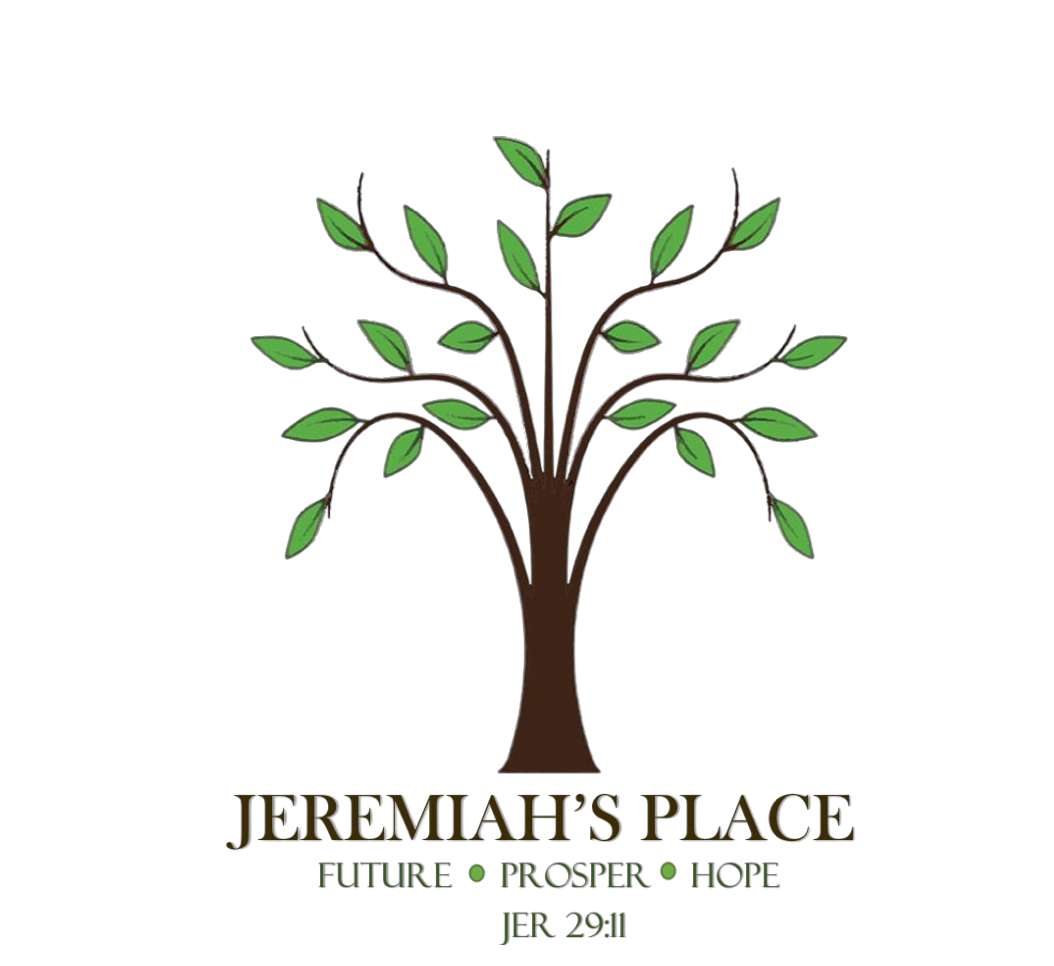 	   				Jeremiah’s PlaceNorth Georgia Interfaith Ministries Inc.PO Box 668Dahlonega, GA 30533706-867-5404ASSESSMENT PACKETPlease send completed form to intake4housing@gmail.comLast Name ___________________ First Name ___________________ Middle Initial ________________Age                                          Ages of DependentsAny other names you have used? _________________________________________________________Last permanent address _________________________________________________________________How long since you lived at this address ____________________________________________________Photo ID? No   Yes    Expiration Date ___________ ID #  _____________ Family Type (Check one) :Single Female _____  Single Female w/child(ren) ______  Couple ______  Couple w/child(ren) ________Are you seeking transitional housing with Jeremiah’s Place? Yes ____ No ____ How many people are you seeking housing for: ______ Adults ______ Children ______ If more than one adult, please list name and relationship to you: ____________________________________________________________________Each adult seeking housing must fill out an individual application form.Do you have your own reliable car? Yes ____ No ____Email Address ________________________________ Cell Phone # ______________________________ Emergency Contact__________________________ Phone__________________ Relationship_________Race (Check All) : American Indian ___ Asian ___ Black/African American ___ White ___ Other ________Ethnicity :   Hispanic/Latino ____ Not Hispanic/Latino ____ Gender : Female ____ Male ____ Other ____Veteran : Yes ____ No ____ When Served _________________________ Discharged ________________Marital Status :   Single ____ Divorced ____ Widowed ____ Married ____ Separated ____Highest Level Of Education : High School Diploma ____ GED ____ College ____ Other Credentials/Certifications __________________________________________________________ Are you able to speak, read, and write in English?  Yes ____ No ____How long have you been in ? ________________________________________________Where were you living before coming to ? How long? _____________________________________________________________________________________Where is your nearest family? ____________________________________________________________Do you have any family or friends close by you can stay with? ___________________________________Who in your family are you closest to? ________________________________ Relationship __________Do you have a support system? Yes ___ No ___How would you describe your relationship with your family? Good ____ Fair ____ Poor ____Do you have an open case with DFCS? ______ Case Manager Name ______________________________Case Manager Phone # _______________________ What County? ______________________________What other Service Providers, Churches, or Agencies have you received assistance from? _________________________________________________________________________________________________________________________________________________________________________________________________________________________________________________________________________________________________________________________________________________Where did you sleep last night?__ Emergency shelter 					__ Hotel paid for by shelter, church, or agency	              __ Transitional or permanent housing for 		__ Foster care or foster care group home      homeless persons					__ Psychiatric hospital or other facility__ Substance abuse treatment center/detox center	__ Hospital (non-psychiatric)__ Jail, prison, or juvenile detention facility		__ Staying or living with a family member__ Home owned by you/Rented by you			__ Place not meant to live in (car, tent, etc.)   __ Staying or living with a friend				__ Hotel or motel paid for by youResidence Contact Name: ________________________________ Phone # ________________________How long have you been sleeping at last night’s residence? (Check one)1 week or less __ 1 week to 1 month __ 1 to 3 months __ 3 months to 1 year __ 1 year or longer __How many times in the last 3 years have you been homeless? _____ times. How long this time? _______Housing Status: Literally homeless ___ Unstable housing/at risk of losing housing ___ Stable housing ___Housing: Rental HistoryHave you ever had a lease in your name?     Yes ____No ____    Have you ever had utilities in your name?    Yes ____No	____ Last deposit amount $________Have you ever been evicted from housing?  Yes ____No	____ How many times? ______What was the reason for eviction? ________________________________________________________Would a prior landlord give you a good reference? Yes  ____ No ____Where have you lived and with whom for the past 5-8 years?City/Town      State                    With Whom                        How Long                    Landlord Name and phone#_____________________________________________________________________________________City/Town      State                    With Whom                        How Long                    Landlord Name and phone#City/Town      State                    With Whom                        How Long                    Landlord Name and phone#City/Town      State                    With Whom                        How Long                    Landlord Name and phone#City/Town      State                    With Whom                        How Long                    Landlord Name and phone#Credit HistoryDo you have unpaid rent and/or utility bills in your name? Yes ____ No ____Do you have a credit history (loan, financing, utilities, rent-to-own)? Yes ____ No ____Do you think you have poor credit? Yes ____ No ____Criminal HistoryHave you EVER been convicted of a misdemeanor? Yes ____ No ____Have you EVER been convicted of a felony?  Yes ____ No ____If yes, what? ___________________________________ When? ________________________________Are you currently on probation? Yes ____ No ____        Parole? Yes ____ No ____Name of probation/parole officer ______________________ Location ___________________________Indicate ANY and ALL misdemeanors and/or felonies you have been ARRESTED for, in the past 10 years :Charge					Date of Arrest				Conviction123456Medical:How would you rate your general health right now? Excellent __Good __ Fair __ Poor __Are you currently taking any medications?  Yes ___ No ___ What? _______________________________Are you supposed to take any medications but do not? Yes ___ No ___ What? _____________________Reason for not taking these medications? _____________________________________________________________________________________________________________________________________________________________________________________________________________________________What health conditions if any do you have?__________________________________________________ ____________________________________________________________________________________________________________________________________________________________________________________________________________________________________________________________________________________________________________________________________________________Do you have a regular doctor? Yes ___ No ___ Who? ____________________ Where? ______________Do you have any know allergies? Yes __ No __ What? _________________________________________Do you currently use alcohol? Yes ___ No ___  Frequency ______________________________________Do you currently use drugs? Yes ___ No __  Frequency ________________________________________Do you have a history of alcohol or drug abuse? Yes ___ No ___Have you ever received treatment for a mental health issue? Yes ___ No ___If yes, explain: _________________________________________________________________________________________________________________________________________________________________________________________________________________________________________________________________________________________________________________________________________________________________________________________________________________________________________________________________________________________________________________Are you pregnant? Yes __ No __   HIV Status? Neg __ Pos __ Don’t know ___Have you applied for disability? Yes ___ No ___Is there any other information that would be important to know about your health? ____________________________________________________________________________________________________________________________________________________________________________________________________________________________________________________________________________________________________________________________________________________________________Health Barriers:Physical HealthHas your physical disability impacted your homeless situation? Yes ___ No ___ How? _________________________________________________________________________________________________________________________________________________________________________________________Does your physical health affect your ability to get housing, or limit your housing options? Yes __ No __How? _____________________________________________________________________________________________________________________________________________________________________Do you have any special needs that would qualify you for an ADA-compliant unit? Yes ___ No____ Explain ____________________________________________________________________________________________________________________________________________________________________Mental HealthHave you EVER lost your housing because of your mental health? (being hospitalized, having neighbors complain about your behavior because of symptoms that stopped you from taking care of yourself, your home, etc.) Yes ___ No ___ Explain: _________________________________________________________________________________________________________________________________________________________________________________________________________________________________Do you have a mental health issue that currently affects your ability to get housing? Yes __ No __Substance AbuseHas substance use (drugs or alcohol) EVER caused you to lose your housing? Yes ___ No ___Do you think current substance use could affect your ability to get housing? Yes ___ No ___Domestic Violence/AbuseAre you currently fleeing abuse? Yes ___ No ___Has domestic violence or abuse EVER caused you to lose your housing? Yes ___ No ___Have you EVER been the victim of domestic violence or abuse? Yes ___ No ___ When? __________Type: Physical ___ Emotional ___ Verbal ___ Sexual ___ Financial ___ Spiritual ___ Other ________Name of abuser(s) ________________________________ Relationship to you __________________Income Information:Have you received ANY income from ANY source in the past 30 days? Yes ___ No ___Income Sources and Amount		Yes	No		Amount	Date StartedEmploymentUnemploymentSSISSDIVeteran Disability PaymentVeteran PensionRetirement IncomePension from former jobChild SupportAlimonyOther sourcesNon-cash Benefits Received 			Yes	No		Amount	Date StartedFood Stamps/SNAPTANFMedicaid Health Insurance ProgramMedicare Health InsuranceVA Medical ServicesSection 8, Public Housing, Rental AssistanceOtherMonthly Expenses				AmountLandlordPower CompanyWater DepartmentGas CompanyPhone Company (Home Phone/Cable/Internet)Child CareChild SupportAlimonyJustice System (Probation, Fines, Fees etc.)	MedicalCar LoanCar InsuranceCredit Card debtPersonal LoanCell PhoneGas (Car)Title loan/PawnBack child supportPast Medical BillPast Utility BillOtherIs there any other information you would like to share about your financial situation? ______________________________________________________________________________________________________________________________________________________________________________________________________________________________________________________________________________Income BarriersAre you employed?  Yes ___ No ___ Where? ____________________________ How Long? __________Part Time ____Full Time ____ Seasonal ____ How Many Hours? ______ Pay $_____ per hr/week/monthIs your spouse employed? Yes ___ No ___ Where? ______________________ How Long? ___________Part Time ___ Full Time ___ Seasonal ___ How Many Hours? _____ Pay $ _____ per hr/week/monthHow much can you afford to spend on housing each month right now?$300-$500 ___ $501-$600 __ $601-$700 __ $701-$800 __ More than $801 __Previous Work HistoryEmployer: _________________________ Location: _________________ Dates: ____________Employer: _________________________ Location: _________________ Dates: ____________Employer: _________________________ Location: _________________ Dates: ____________Employer: _________________________ Location: _________________ Dates: ____________Employer: _________________________ Location: _________________ Dates: ____________Do you have the following (originals, not photocopies) for all family members, including yourself? Please check all that apply:Birth Certificate ___ State Issued ID ___ Driver’s License ___ Social Security Card ___Names of all		DOB	M/F	Relationship	Any Special Needs	       Who has Family Members								Primary Custody	1234567Who referred you to Jeremiah’s Place? ________________________________________________Have you ever participated in the program at Jeremiah’s Place or lived at Jeremiah’s Place before? Yes ___ No ___ If yes, when? ______________________________________________________________________Reason for leaving? _________________________________________________________________Signature: ________________________________  Date: ______________	    	THE FUTUREBy this time next year I see myself living __________________________________________________________________________________________________________________________________________________________________________________________________________________________________________________________________________________________________________________________________________________________________________________________________________________________________________________________________________________________________________________________________________________________________________________Identify 3 goals you hope to accomplish in the next couple of months __________________________________________________________________________________________________________________________________________________________________________________________________________________________________________________________________________________________________________________________________________________________________________________________________________________________________________________________________________________________________________________________________________________________How do you expect to accomplish them? _________________________________________________________________________________________________________________________________________________________________________________________________________________________________________________________________________________________________________________________________________________________________________________________________________________________________________________________________________________________________________________________________________________________________________________How will living in Transitional Housing at Jeremiah’s Place help you to accomplish these goals? ___________________________________________________________________________________________________________________________________________________________________________________________________________________________________________________________________________________________________________________________________________________________________________________________________________________________________________________________________________________________________________________________________________________________________________________________________________________Is there any other information you would like us to consider? __________________________________________________________________________________________________________________________________________________________________________________________________________________________________________________________________________________________________Jeremiah’s PlaceNorth Georgia Interfaith Ministries Inc. 1445 Red Oak Flats RdDahlonega, GA 30533706-867-5404Family Consent FormAnd, in granting this Consent, I acknowledge that:I am signing this form freely and have not been forced or coerced to do so. This consent form has been read by me or to me, and I have received a copy of this form. I have been given the opportunity to discuss the content of this form and the consent being granted under it, and I understand that by signing this form I am giving Jeremiah’s Place (North Georgia Interfaith Ministries Inc) permission to verify ALL information given by me and also authorize Jeremiah’s Place (North Georgia Interfaith Ministries Inc) to contact any persons named within. I have been given the opportunity to ask any questions regarding such consent and content. Any such questions have been answered to my full satisfaction, and I understand the consent I am granting by signing below._________________________________   ____________________________________  ______________Signature                                                            Print Name                                                           Date_________________________________   ____________________________________ ______________Staff Signature                                                  Staff Print Name                                                  DateTo ensure there is no fraudulent use of this consent form, a head of household must be specified, and the names and dates of birth for any and all minor children for whom I am legally responsible must be listed below.Head of Household (please print):___________________________       ___________________Name                                                         DOBMinors’ Names and dates of Birth (please print):_______________________________   			 _______________________________________________  			 ______________________________________________  			 _______________________________________________			 _______________________________________________			 ________________	    	Jeremiah’s PlaceNorth Georgia Interfaith Ministries Inc.1445 Red Oak Flats RdDahlonega, GA 30533706-867-5404RELEASE OF INFORMATION FORMBefore you decide whether or not to allow Jeremiah’s Place to share any of your information with another agency or person, the Program Director will discuss with you all alternatives and any potential risks and benefits that could result from sharing your information. Communication between Jeremiah’s Place and the agency/person named below may occur in a variety of ways (in person, phone conversation, text, email, fax, instant message etc.) and may include information contained in your assessment. You have the right to choose what is shared, how it is shared, to whom and for how long.AGENCY NAME ______________________________________________________CONTACT PERSON ___________________________________________________PHONE NUMBER ____________________________________________________SPECIFIC INFORMATION TO RELEASE ______ OR OBTAIN _____________________________________________________________________________________________________________________________________________________________________________________________________________________________________________________________________________________________________________________________________________________________________________________________________________________________________________________________________________________________________________________________________Release Date _______________ 		 Expiration Date ___________________________________________________			 ______________________	 _____________Signature                                                  	 	 Print Name				Date_________________________		__________________	  __________Staff Signature					Staff Print Name			Date